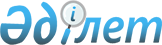 О внесении дополнений в постановление акимата Костанайской области от 28 января 2022 года № 30 "Об утверждении Положения о государственном учреждении "Управление предпринимательства и индустриально-инновационного развития акимата Костанайской области"Постановление акимата Костанайской области от 7 августа 2023 года № 328
      Акимат Костанайской области ПОСТАНОВЛЯЕТ:
      1. Внести в постановление акимата Костанайской области "Об утверждении Положения о государственном учреждении "Управление предпринимательства и индустриально-инновационного развития акимата Костанайской области" от 28 января 2022 года № 30 следующие дополнения:
      в Положении о государственном учреждении "Управление предпринимательства и индустриально-инновационного развития акимата Костанайской области", утвержденном указанным постановлением:
      пункт 13 дополнить подпунктом 9-1) следующего содержания:
      "9-1) содействие развитию недропользования в области;";
      пункт 15 дополнить подпунктами 26-1), 26-2), 26-3), 26-4), 26-5), 26-6), 26-7), 26-8), 26-9), 26-10), 26-11), 26-12), 26-13) следующего содержания:
      "26-1) предоставляет право недропользования для проведения операций по добыче общераспространенных полезных ископаемых и старательства;
      26-2) осуществляет контроль за соблюдением недропользователями условий лицензии на добычу общераспространенных полезных ископаемых, на старательство и государственный контроль за проведением операций по добыче общераспространенных полезных ископаемых, старательства;
      26-3) осуществляет контроль за соблюдением недропользователями условий старательства, предусмотренных лицензией на старательство и Кодексом Республики Казахстан "О недрах и недропользовании";
      26-4) регулирует застройки территорий залегания полезных ископаемых, ведет учет геологических, геоморфологических и гидрогеологических объектов государственного природно-заповедного фонда местного значения и участков недр, представляющих особую экологическую, научную, историко-культурную и рекреационную ценность, отнесенных к категории особо охраняемых природных территорий местного значения;
      26-5) обеспечивает доступ к информации о выданных им лицензиях на добычу общераспространенных полезных ископаемых и лицензиях на старательство;
      26-6) определяет территории для старательства;
      26-7) заключает, регистрирует и хранит контракты на разведку, добычу общераспространенных полезных ископаемых;
      26-8) выдает разрешения на переход права недропользования (доли права недропользования) и (или) объектов, связанных с правом недропользования, в соответствии с Кодексом Республики Казахстан "О недрах и недропользовании", а также регистрирует сделки по передаче права недропользования в залог по общераспространенным полезным ископаемым;
      26-9) создает комиссии по приемке результатов обследований или работ по ликвидации последствий операций по недропользованию;
      26-10) обеспечивает исполнение и прекращение действия контрактов на разведку или добычу общераспространҰнных полезных ископаемых и отзывает лицензии на добычу общераспространҰнных полезных ископаемых и старательства;
      26-11) осуществляет мониторинг за исполнением контрактных и лицензионных обязательств по общераспространҰнным полезным ископаемым;
      26-12) осуществляет контроль за соблюдением недропользователями условий контрактов на разведку и добычу по общераспространенным полезным ископаемым;
      26-13) предоставляет право недропользования на проведение разведки или добычи общераспространенных полезных ископаемых, используемых при строительства (реконструкции) и ремонте автомобильных дорог общего пользования, железных дорог, находящихся в государственной собственности, а также для реконструкции и ремонта гидросооружений и гидротехнических сооружений;".
      2. Государственному учреждению "Управление предпринимательства и индустриально-инновационного развития акимата Костанайской области" в установленном законодательством Республики Казахстан порядке обеспечить:
      1) извещение органов юстиции о внесенных дополнениях в вышеуказанное Положение;
      2) в течение пяти рабочих дней со дня подписания настоящего постановления направление его копии в электронном виде на казахском и русском языках в филиал республиканского государственного предприятия на праве хозяйственного ведения "Институт законодательства и правовой информации Республики Казахстан" Министерства юстиции Республики Казахстан по Костанайской области для официального опубликования и включения в Эталонный контрольный банк нормативных правовых актов Республики Казахстан;
      3) размещение настоящего постановления на интернет-ресурсе акимата Костанайской области после его официального опубликования.
      3. Контроль за исполнением настоящего постановления возложить на курирующего заместителя акима Костанайской области.
      4. Настоящее постановление вводится в действие со дня его первого официального опубликования.
					© 2012. РГП на ПХВ «Институт законодательства и правовой информации Республики Казахстан» Министерства юстиции Республики Казахстан
				
      Аким Костанайской области 

К. Аксакалов
